MEMBERSHIP APPLICATION 2017NAME:ADDRESS:								POST CODE:MOBILE:						PHONE:EMAIL:							DATE OF BIRTH:NEXT OF KIN:						PHONE:TRANSPONDER/S#:					CLUB/S: BMCCMA LICENCE: #						RIDERS NUMBER: #By signing this application, I agree to be bound by the rules, regulations and constitution of the Brisbane Motorcycle Club Inc. and it is a condition of admittance to the association that all persons having any connection with the organisation and/or conduct of the association, including the owners of the land and the riders and/or officials and the owners of the vehicles and passengers in the vehicles, are absolved from all liability arising out of the accidents causing damage or personal injury to any persons or equipment except when due care and skill has not been exercised.Signed, ________________________________________ Date_____/_____/_______ If the applicant is under the age of eighteen the following must be completed.I hereby give my approval to the application as signed above.Parent/GuardianName: __________________________________________________________________Signed, __________________________________________ Date ____/______/______$60.00 per year Single 						$100.00 per year Family.To ensure you are informed on what’s happening with your club join our website and stay updated, receive your sup regs, event and general information via email.To join go to:	www.brisbanemotorcycleclub.com.auBRISBANE MOTORCYCLE CLUB INC.P.O. Box 1035, Parkridge 4125President: cmetcher@bigpond.net.auEmail:secretarybmcc@hotmail.comwww.brisbanemotorcycleclub.com.au        ‘First and foremost ‘ 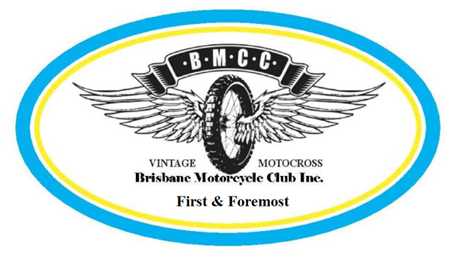 